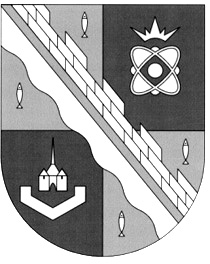                            администрация МУНИЦИПАЛЬНОГО ОБРАЗОВАНИЯ                                             СОСНОВОБОРСКИЙ ГОРОДСКОЙ ОКРУГ  ЛЕНИНГРАДСКОЙ ОБЛАСТИ                             постановление                                                      от 06/12/2023 № 3371О внесении изменений в постановление администрацииСосновоборского городского округа от 13.02.2014 № 268«Об утверждении положения, регламента и составаантинаркотической комиссии Сосновоборскогогородского округа Ленинградской области»В соответствии с распоряжением Правительства Ленинградской области от 25.07.2008 № 318-р «О мерах по противодействию незаконному обороту наркотических средств, психотропных веществ и их прекурсоров на территории муниципального района (городского округа) Ленинградской области» и в целях реализации государственной антинаркотической политики, организации работы по координации деятельности всех заинтересованных организаций, расположенных на территории муниципального образования Сосновоборский городской округ Ленинградской области по противодействию незаконному обороту наркотических средств, психотропных веществ и их прекурсоров среди населения, вследствие юридико-технической ошибки допущенной ранее при подготовке постановления, администрация Сосновоборского городского округа п о с т а н о в л я е т:	1. Внести в постановление администрации Сосновоборского городского округа         от 13.02.2014 № 268 «Об утверждении положения, регламента и состава антинаркотической комиссии Сосновоборского городского округа Ленинградской области» следующие изменения и дополнения:1.1. Наименование постановления изложить в следующей редакции:«Об образовании антинаркотической комиссии Сосновоборского городского округа Ленинградской области, утверждении положения, регламента и состава антинаркотической комиссии Сосновоборского городского округа Ленинградской области».1.2. Дополнить постановление пунктом 1 следующего содержания:«1. Образовать антинаркотическую комиссию муниципального образования Сосновоборский городской округ Ленинградской области».1.3. Пункты 1, 2, 3, 4, 5, 6, 7, 8 постановления считать соответственно пунктами 2, 3, 4, 5, 6, 7, 8, 9.1.4. Утвердить Состав антинаркотической комиссии Сосновоборского городского округа Ленинградской области в новой редакции, согласно приложению к постановлению.2. Признать утратившим силу постановление администрации Сосновоборского городского округа от 22.09.2022 № 2174 «О внесении изменений в состав антинаркотической комиссии Сосновоборского городского округа» 3. Отделу по связям с общественностью (пресс-центр) комитета по общественной безопасности и информации администрации (Чичиндаева Т.В.) разместить настоящее постановление на официальном сайте Сосновоборского городского округа.4. Общему отделу администрации (Смолкина М.С.) обнародовать настоящее постановление на электронном сайте городской газеты «Маяк».5. Настоящее постановление вступает в силу со дня официального обнародования.6. Установить, что п.п. 1.1., 1.2., 1.3. настоящего постановления распространяются на правоотношения, возникшие с 13.02.2014.7. Контроль за исполнением настоящего постановления возложить на заместителя главы администрации по безопасности, правопорядку и организационным вопросам Рахматова А.Ю.Глава Сосновоборского городского округа                                                             М.В. ВоронковИсп. Коршунов Николай ВалерьевичУТВЕРЖДЕНпостановлением администрацииСосновоборского городского округаот 06/12/2023 № 3371(Приложение)СОСТАВантинаркотической комиссии Сосновоборского городского округа Ленинградской области по должностямПредседатель антинаркотической Комиссии:1. Глава Сосновоборского городского округа.Заместители председателя Комиссии:2.Заместитель главы администрации по безопасности, правопорядку и организационным вопросам.3.Начальник ОМВД РФ по г.Сосновый Бор ЛО, (по согласованию).Члены  комиссии:4. Депутат Совета депутатов Сосновоборского городского округа, (по согласованию).5. Заместитель главы администрации по социальным вопросам.6. Председатель Комитета по общественной безопасности и информации администрации.7. Председатель Комитета образования администрации.8. Начальник отдела общественной безопасности Комитета по общественной безопасности и информации администрации.9. Начальник отдела по развитию культуры и туризма администрации.10. Начальник отдела по молодежной политике администрации.11. Начальник отдела по физической культуре и спорту администрации.12. Начальник отдела социальных программ администрации.13. Начальник отдела по связям с общественностью (пресс-центра) администрации Комитета по общественной безопасности и информации.14. Начальник отдела по делам несовершеннолетних и защите их прав администрации.15. Главный нештатный специалист по психиатрии и наркологии ЦМСЧ-38, (по согласованию).16. Специалист юридического отдела администрации, (по согласованию).Секретарь комиссии:17. Начальник оперативно - дежурной  службы МКУ «ЦАХО».